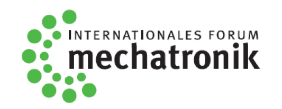 Referenten: Erwin Bernroitner, SIGMATEKWorkshop: Maschinenkonzepte mit kabelloser BedienungInhalt: Zu Beginn wird an der EREMA-Maschine in der LIT Factory das Bedienkonzept mit einem kabellosen Safety-HMI im Detail erläutert.  Anschließend geht es in einem interaktiven Workshop um Anforderungen an und Chancen für Maschinenkonzepte mit kabelloser Bedienung. Hierbei werden u.a. Themen wie „Ist ein Wireless-HMI für meine Anwendung eine gute Wahl“, „Sicherheit der Datenübertragung“, „Erhöhung der Verfügbarkeit“, „Integration in bestehende Systeme“ sowie „Usability und Effizienz“ besprochen und diskutiert. Ergänzend wird bezugnehmend auf den Vortrag vom Vormittag  „Flexible Safety – Anlagen wirklich modular gestalten“ die Funktionsweise, zur Laufzeit sichere Einheiten flexibel und jobbezogen einzubinden, abzumelden und an anderer Stelle im Sicherheitsverbund der Anlage wieder anzumelden, in einem Praxisbeispiel vorgeführt und die dahinterliegende Technologie erläutert.Maximale Teilnehmeranzahl:
15